CRITIC (n)A person who expresses an unfavorable opinion of something or judges something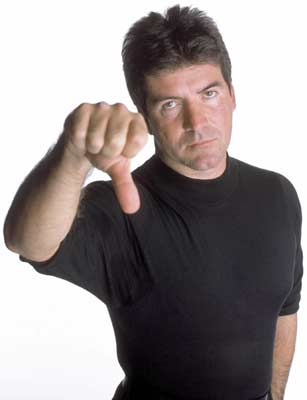 Example:The critic was unimpressed by the dancer’s performance.
If a person were a critic for something, would they:Appreciate itJudge itIgnore itVoice their opinion of it---------------------------------------------------------------------------------------MILLIMETER (n) One-thousandth (1/1000) of a meter.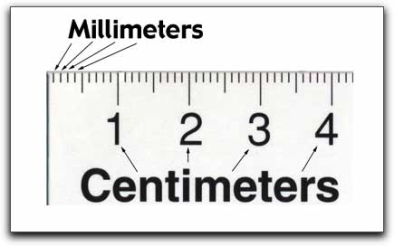 Example:  The thickness of a credit card is about 1 millimeter.Which of the following items would you measure using millimeters?Thickness of a pennyThe height of a childThe length of a finger nailThe length of a dogThe thickness of a sheet of paper